Imploding Can Experiment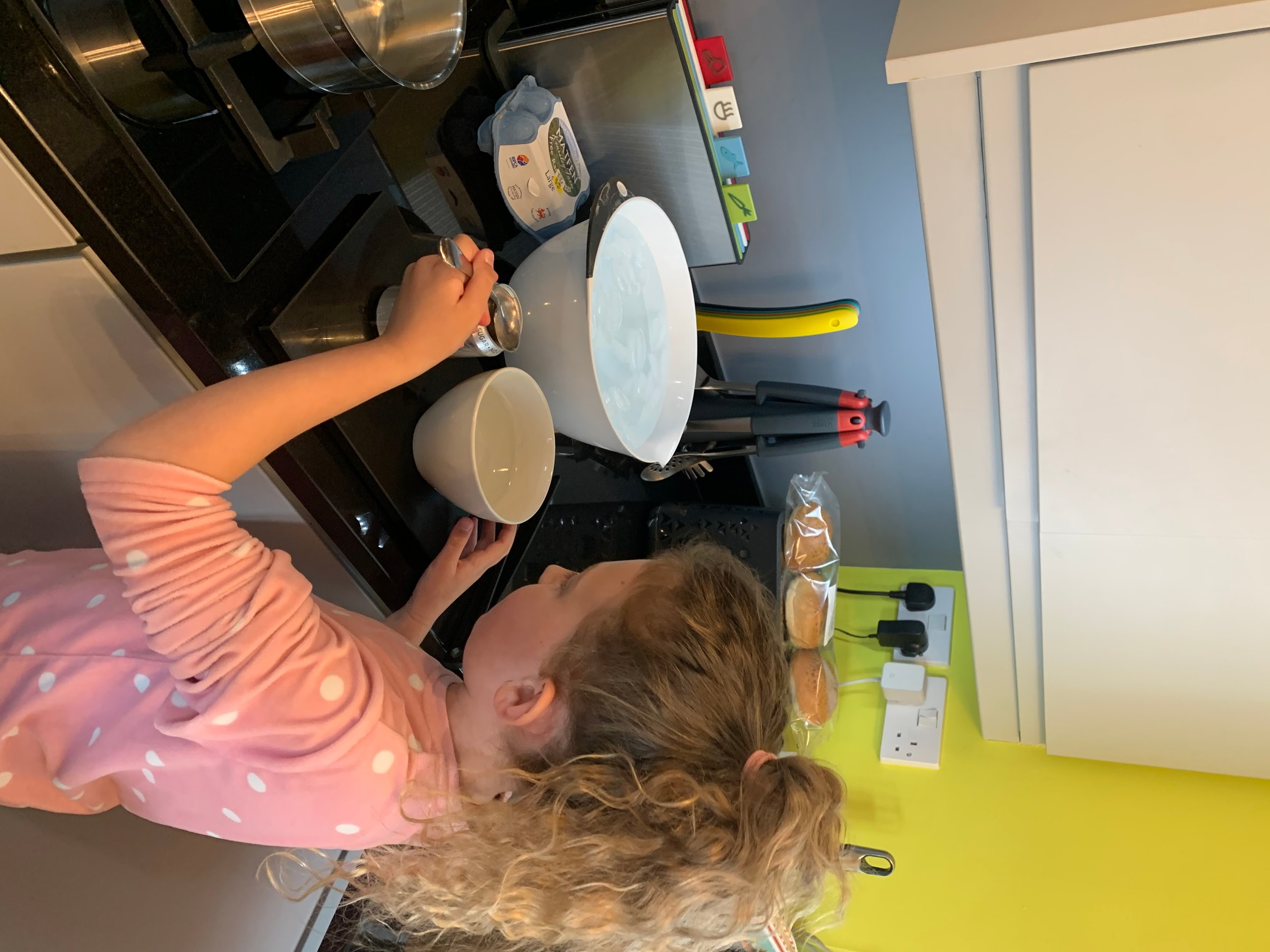 By Ryelle Kent 28th April 2020INTRODUCTIONToday I am experimenting with air compression. HYPOTHESISI think when the can goes into the ice cold water it will crumple up like crispy bacon.MATERIALSAn empty aluminum can!ce cold waterTongsHobPROCEDUREFill the can with 4 tablespoons of waterHeat the can until the water starts to boilWhen it is hot enough remove the can with the tongsSubmerge it in the ice cold water and watch the can implode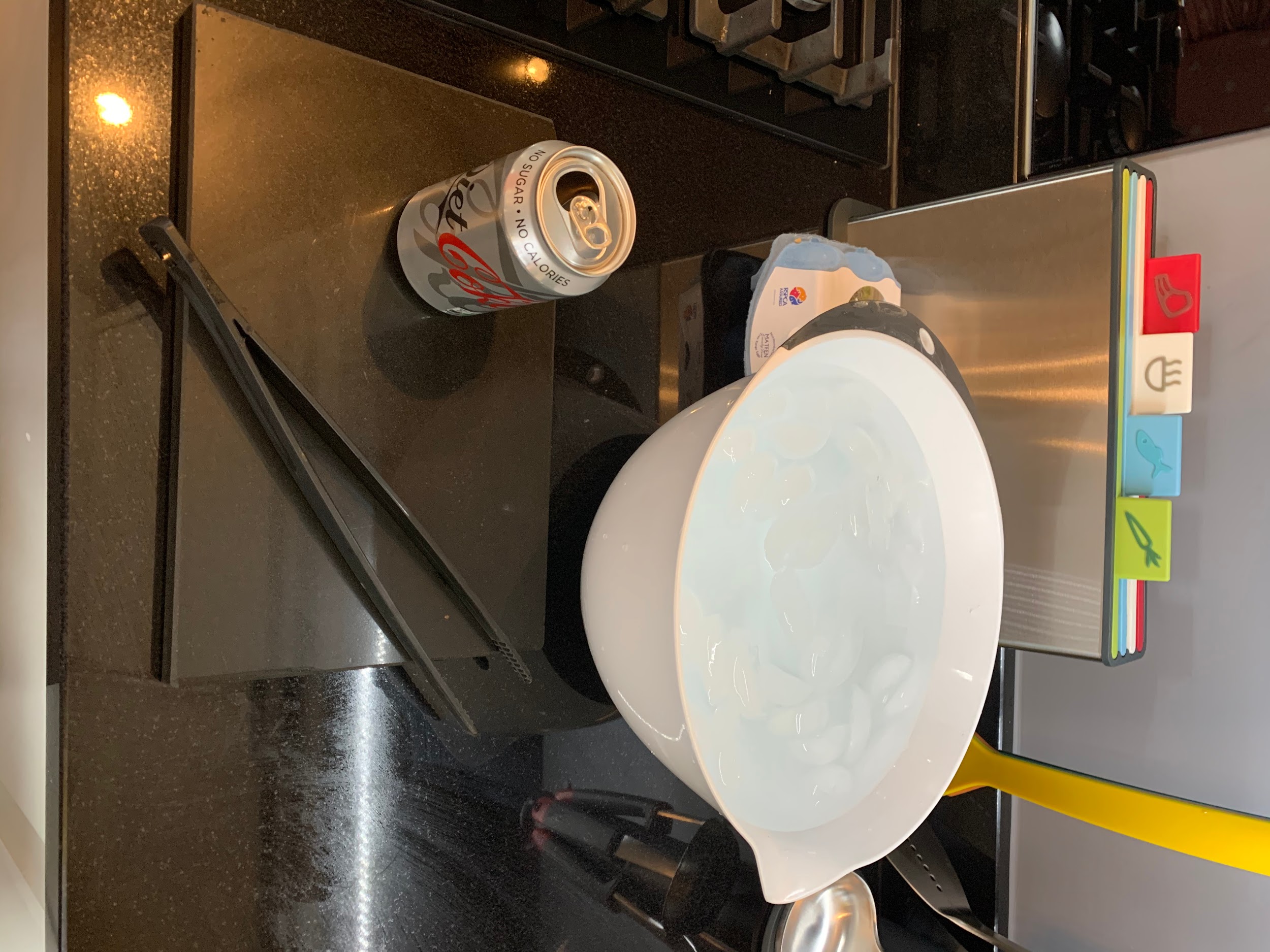 DATARESULTSThe first time we did the experiment, the can did NOT implode. We changed the length of time the can was heated for the second attempt.Our second attempt, the can did NOT implode again. For our next attempt we will increase the amount of ice cubes in the bowl. Third and final attempt. There were slight dents in the can but not as impressive as I would have liked to see. CONCLUSIONAt the end of this experiment, I thought the last attempt was the best to show imploding can. But it didn’t implode as much as I thought it would so I think the results were inconclusive. The can could have become weaker by the third attempt. 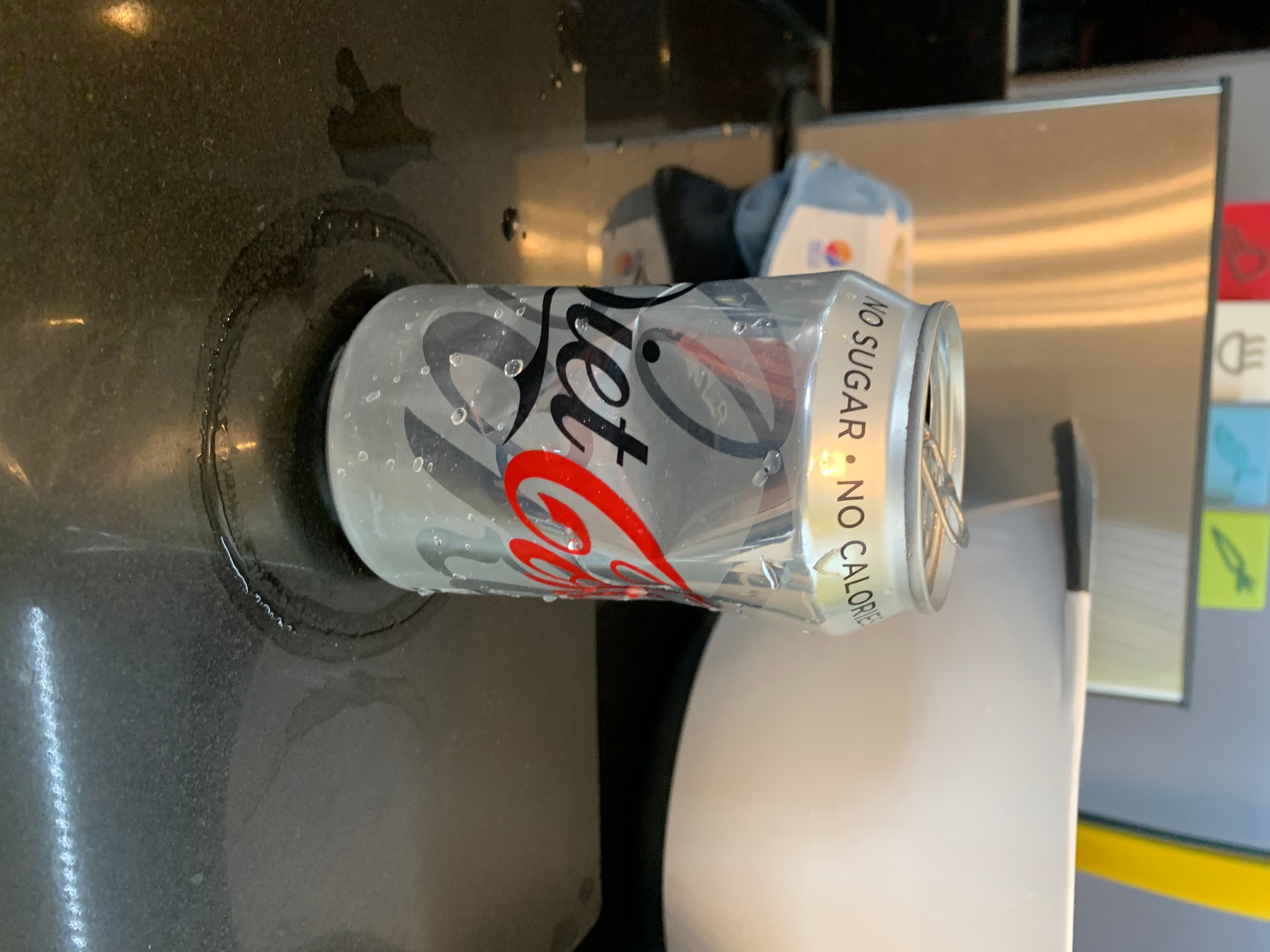 AttemptResultsThings to change1FAILIncreases length of time heating2FAILIncrease amount of ice cubes3INCONCLUSIVEIncrease amount of water in the can